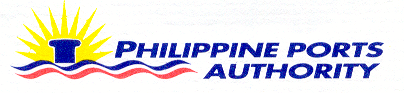 PMO PalawanPuerto Princesa City, PalawanBIDS AND AWARDS COMMITTEE FOR THE PROCUREMENT OF GOODS AND SERVICES ( BAC-PGS-PLW )Invitation to Bid (RE-BIDDING)FOR THE PROCUREMENT OF VARIOUS FURNITURE, FIXTURES AND  EQUIPMENT UNDER ANNUAL EQUIPMENT PROCUREMENT PROGRAM (AEPP) FOR CY 2017The Philippine Ports Authority, Port Management Office of Palawan ( PPA-PMO Palawan), through  its CY 2017 Corporate Funds intends to apply the sum of Three Million Four Hundred  Twenty Thousand  Pesos  (P 3,420,000.00 ) being  the Approved Budget for the Contract (ABC)  to payments  under the  contract for  Procurement of  Various Furniture, Fixtures and Equipment Under Annual Equipment Procurement Program ( AEPP) for CY 2017.  The PPA-PMO Palawan now invites bids for provision of various furniture, fixtures and equipment as described below.  Bidders may bid on any or all of the items enumerated above.  Bids received in excess of the ABC shall be automatically rejected at bid opening.  Delivery of the Goods is required thirty (30) days from the issuance of the Notice to Proceed.  Bidders should have completed within one (1) year from the date of submission and receipt of bids, a contract similar to the Project the value of which must be at least equivalent to fifty percent (50%) of the ABC. The description of an eligible bidder is contained in the Bidding Documents, particularly Section II.  Instructions to BiddersBidding will be conducted through open competitive bidding procedures using a non-discretionary “pass/fail” criterion as specified in the 2016 Revised Implementing Rules and Regulations (IRR) of Republic Act (RA) 9184, otherwise known as the “Government Procurement Reform Act”.Bidding is restricted to Filipino citizens/sole proprietorship, partnerships, or organizations with at least sixty percent (60%) interest or outstanding capital stock belonging to citizens of the Philippines, and to citizens or organizations of a country the laws or regulations of which grant similar rights or privileges to Filipino citizens, pursuant to RA 5183. Interested bidders may obtain further information from PPA-PMO Palawan and inspect the Bidding Documents at the address given below during office hours from 9:00 A.M. to 4:00 P.M.The Schedule of Activities is as follows :A complete set of Bidding Documents may be acquired by interested Bidders on the dates specified above from the address below and upon payment of a non-refundable fee for the Bidding Documents, pursuant  to  the latest guidelines issued by the GPPB, in the amount of Five thousand Pesos  ( Php 5,000.00) inclusive of VAT.It may also be downloaded free of charge from the website of the Philippine Government Electronic Procurement System (PhilGEPS) and the website of the Philippine Ports Authority, provided that Bidders shall pay the applicable fee for the Bidding Documents not later than the submission of their bids.The PPA-PMO Palawan  will hold a Pre-Bid Conference  on November 14, 2017 at 10:00 A.M.  at the address given below, which shall be open only to all interested parties who have purchased the bidding documents.Bids must be duly received by the BAC Secretariat at the address below on or before November 27, 2017  at  9:30 A.M..  All Bids must be accompanied by a bid security in any of the acceptable forms and in the amount stated in Clause 18.Bid opening shall be on November 27, 2017  at  10:00 A.M.  Bids will be opened in the presence of the bidders’ representatives who choose to attend at the address below. Late bids shall not be accepted.The PPA, PMO Palawan reserves the right to reject any and all bids, declare a failure of bidding, or not award the contract at any time prior to contract award in accordance with Section 41 of RA 9184 and its IRR, without thereby incurring any liability to the affected bidder or bidders.For further information, please refer to:Jesusa Louella C. UlsonSecretariatBAC for Goods and ServicesPMO PalawanPort Area, Puerto Princesa CityTelephone nos. (048) 433-0356 or (048) 434-4881Email Address : bacgoods_ppc@yahoo.com(SGD) BEATRIZ T. CASTRO        BAC-PGS-PLW ChairpersonItemNo.QuantityItem/DescriptionUnit PriceApproved Budget for the Contract (ABC),  (Total Amount)Office Furniture & Fixtures16 Filing Cabinet with safe vault, wrinkled, 4 drawers, color : grayPhp  20,000.00Php    120,000.00             SUB-TOTALPhp    120,000.00Office Equipment214Airconditioner, Package Type, 3 tonner aircon        75,000.00        1,050,000.0035Airconditioner, Package Type, 5 tonner aircon      100,000.00           500,000.0041Airconditioner, split type, 3 HP        75,000.00             75,000.0051Airconditioner, split type, 2.5 HP        50,000.00             50,000.0061Airconditioner, split type, 1.5 HP        40,000.00             40,000.0077Airconditioner, window type, 2 HP        25,000.00           175,000.0081Washing Machine, 10 kgs.        25,000.00             25,000.0095Television set, 40”, LCD flat TV, cable ready       37,000.00           185,000.00101CCTV Camera System      800,000.00            800,000.00114Public Address System  Powered speaker with amplifier and microphones         25,000.00             100,000.00121Upgrading of Lightning Arrester-Baseport       300,000.00             300,000.00           SUB-TOTALPhp   3,300,000.00TOTALPhp   3,420,000.00ActivitiesDateTimeIssuance of Bid DocumentsNovember 7-27, 20179:00 AM - 4:00 PMPre-Bid ConferenceNov. 14, 201710:00 A.M.Submission of BidsNovember 27, 20179:30 A.M.Opening of BidsNovember 27, 201710:00 A.M.